Santiago High Architecture Design 2A/2BRevit MEP 2017 Demo: MechanicalStudents will create a mechanical plan of the Retail Store. In order, we will: Create the building in Revit Architecture.Link our Revit Architecture model into Revit MEPPlace the Supply, Return and Exhaust DiffusersCalculate the duct sizesDraw the duct runsUse EnergyPro to calculate our Heating and Cooling LoadsFind and place the proper Roof Top Air Conditioner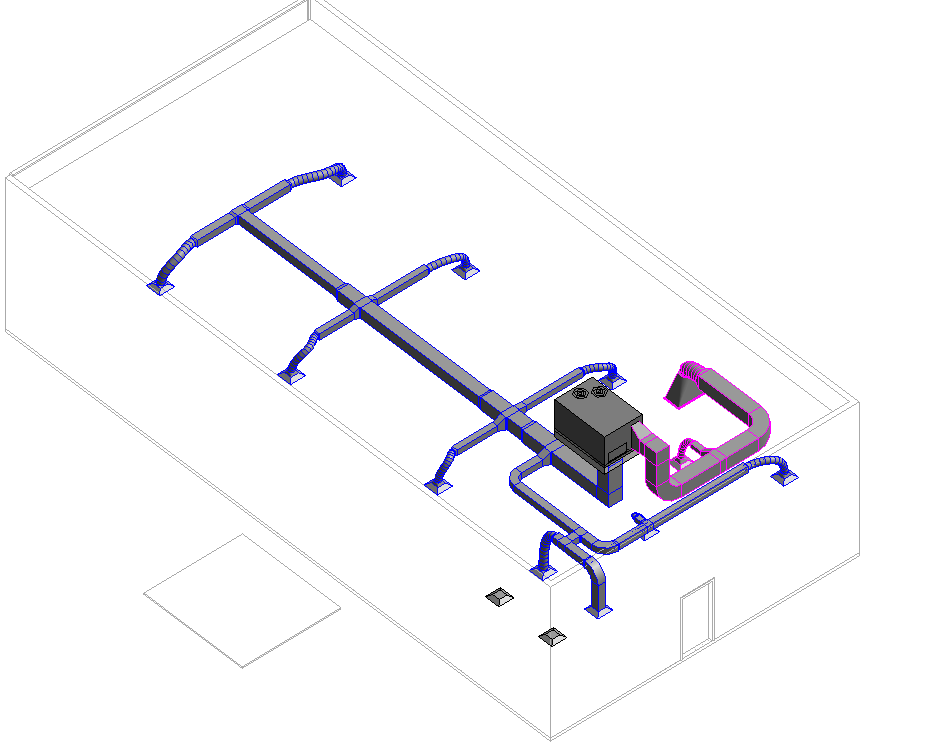 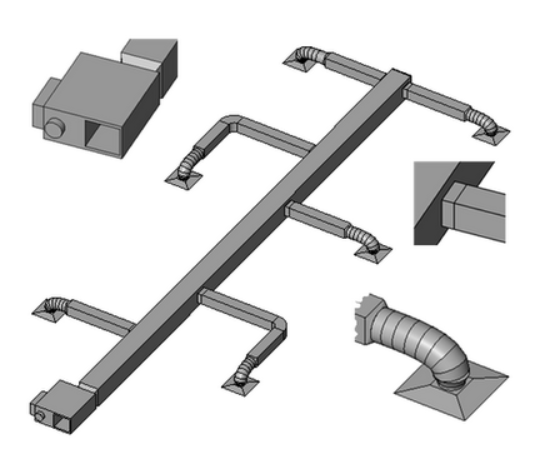 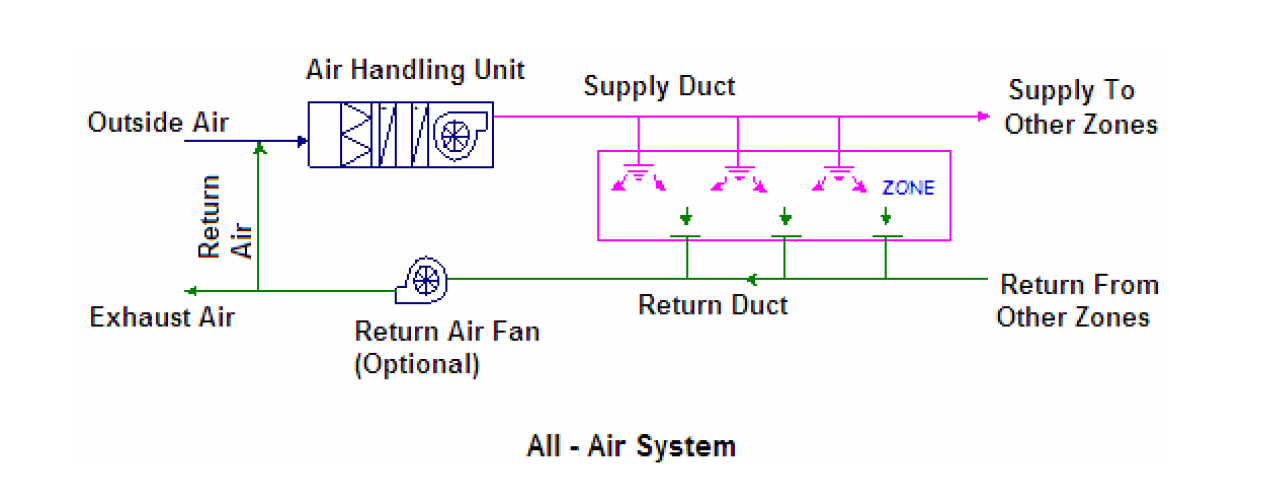 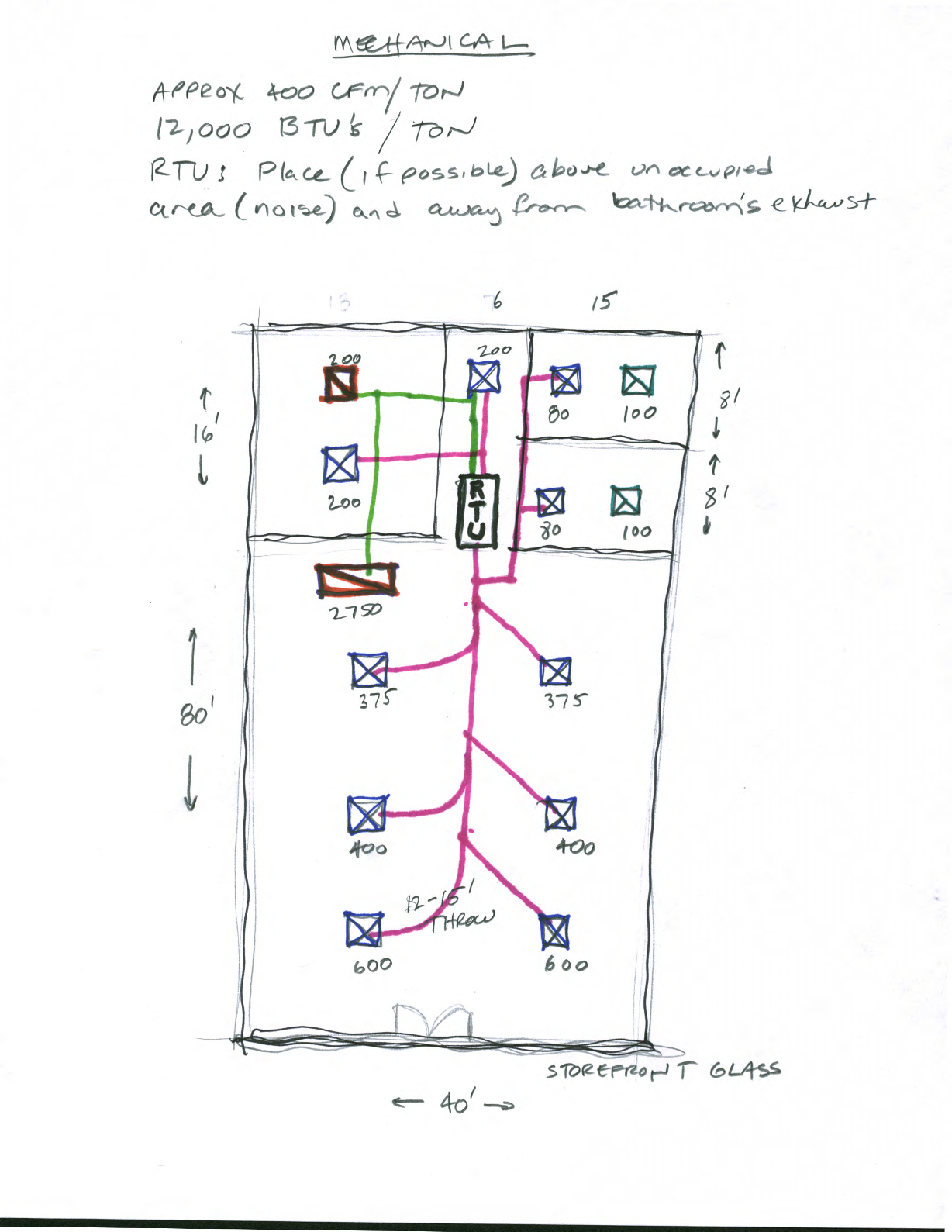 Create Building per Sketch in Revit Architecture It should have walls, storefront, ceilings, doors, 3D Text sign, foundation, and tile flooring. No plumbing or electrical fixtures. We will do that in Revit MEP.Some details:Double Glass Curtain door14’ Level 2 (name it Roof)11’  2X2 ACT Ceilings everywhere but Restroooms9’ 2X2 ACT Ceilings in RestroomsExt walls will have a 4’ parapet, making them 18’ totalMake Roof a Generic 12 to start, at the Roof Level (14’)5” Slab Foundation with footingsPut ¼” ceramic tile on the floor in all rooms. Offset ¼” to go on top of Foundation slabPaint on walls. You will have to split some walls and “Split Face” some walls.Place base moldingSave as: Revit Arch Building for MEP.rvtLinking the Building into Revit MEPGenerally the architect designs the building, then hands it off to the Mechanical Engineer (you) to do the Mechanical, Electrical, and Plumbing plans. We will try to use that workflow….Open RevitMechanical TemplateFile: Save as Store Mechanical 2017.rvtIn Floor Plan 1-MechInsertLink RevitRevit Arch Building for MEP.rvt …WAIT…don’t hit OK….see next step!Position: Auto Origin to Origin…..Open (this is important)The building should be there. Discuss Linked FilesNote the new Browser setupDiscuss layout by DisciplineShow Properties….Discipline…Mechanical….Plumbing, etcShow subdiscipline….HVAC…..Mechanical 1-MechVVNote Lighting, Electrical equipment OFF, but Ducts, Air Terminals ON.East Elevation PlumbingVVNote Pipe and plumbing fixtures ON, but Lighting, ducts, air terminals OFFGet it??Go to Elevation View. The linked building and the template need to have the Levels aligned.Drag the levels away from each other. 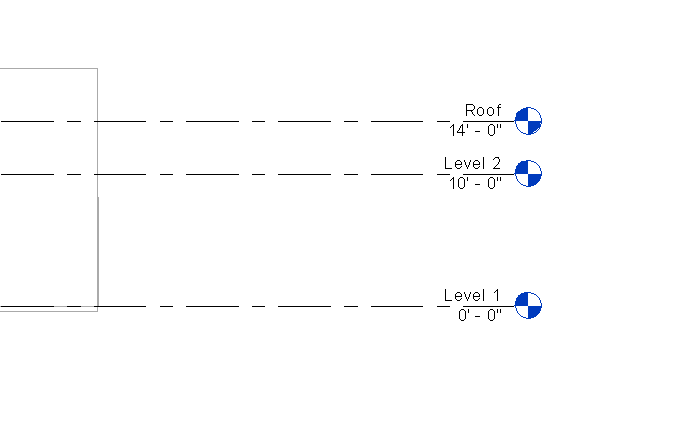 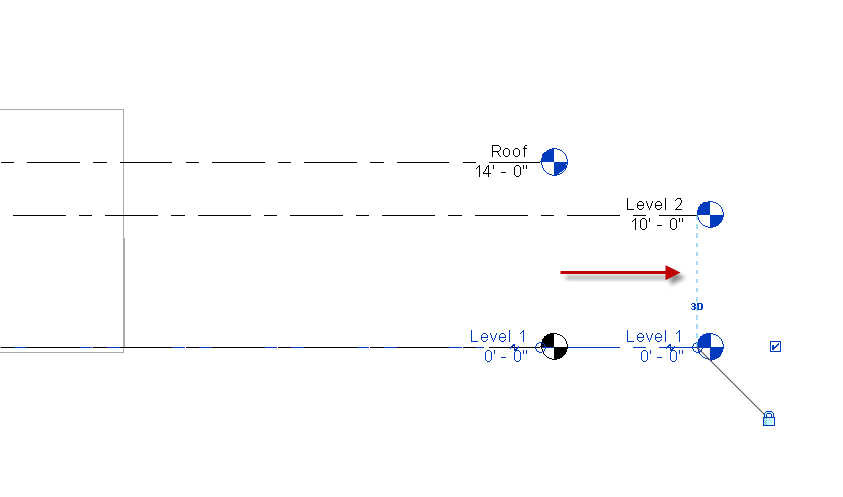 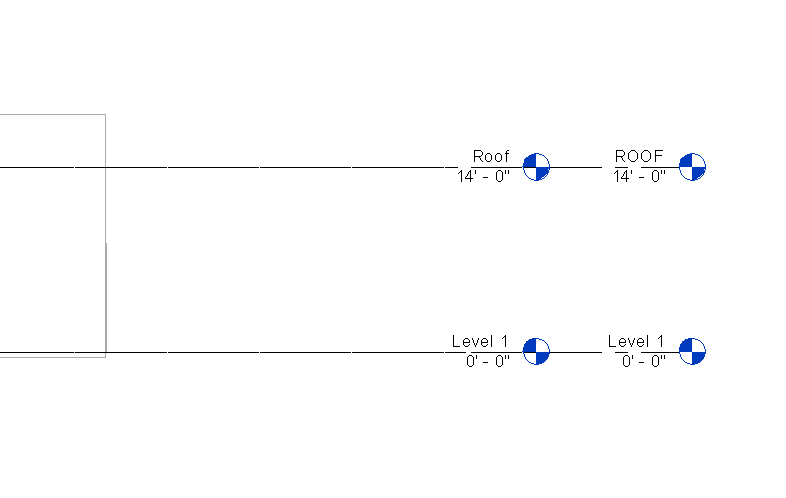 Note Level 1’s are OKRename Level 2 to ROOF and move it to the other “Roof” level using the Align commandSave as Store Mechanical 2017.rvtCreating the Mechanical System: Leveraging EnergyPro dataBefore we start throwing in Air Conditioners, ducts, supplies, returns, etc, we need to know what the building requires! We created an energy model in EnergyPro to give us load information of the Store.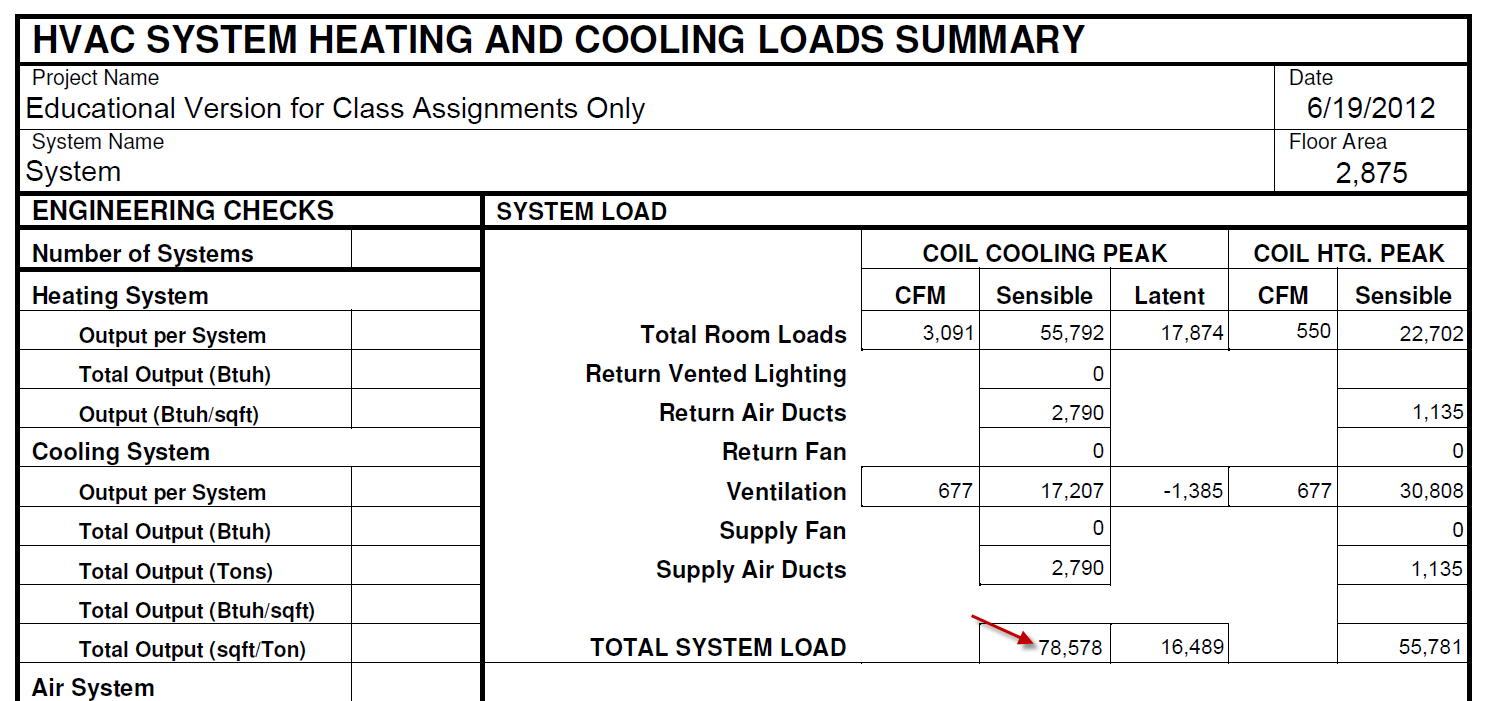 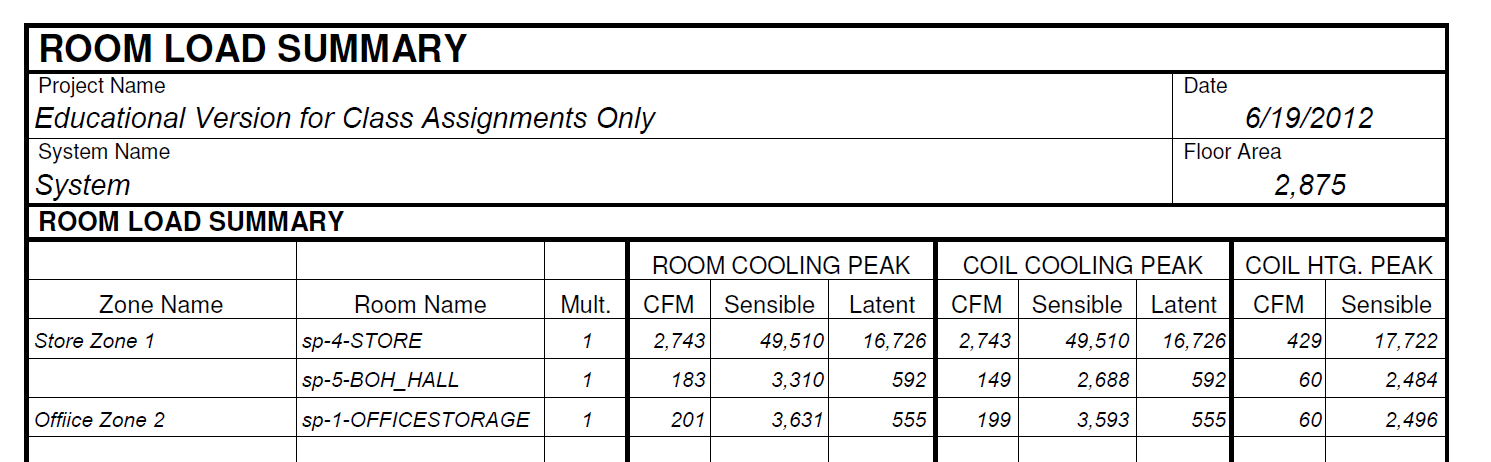 So we have a sensible load of 78,500 BTU. We know that sensible load is about 70% of the Actual Load…So 78,500/.7=112,000 BTU 	12,000BTU in a ton	112000/12000=9.3 tonsNow that does NOT mean we necessarily need a 9.3 ton unit…but that is a good size to start with when looking at cut sheets. We really need a unit that gives us 78,500 Sensible BTU’s. We could even use 2 units at about 9.3/2=4.65 tons….if needed….discuss advantages.Carrier’s website for our Rooftop Unithttp://www.commercial.carrier.com/commercial/hvac/carrier/0,3068,CLI1_DIV12_ETI12668_MID4403,00.html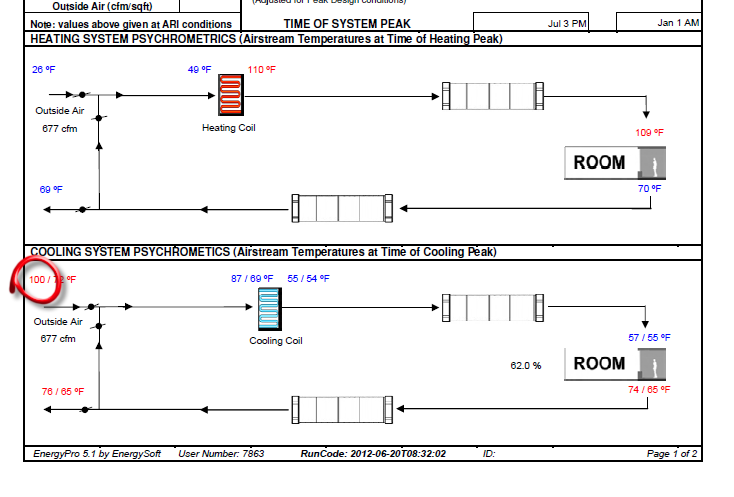 Ambient temperature from EnergyPro. We need this when we look at the cut sheet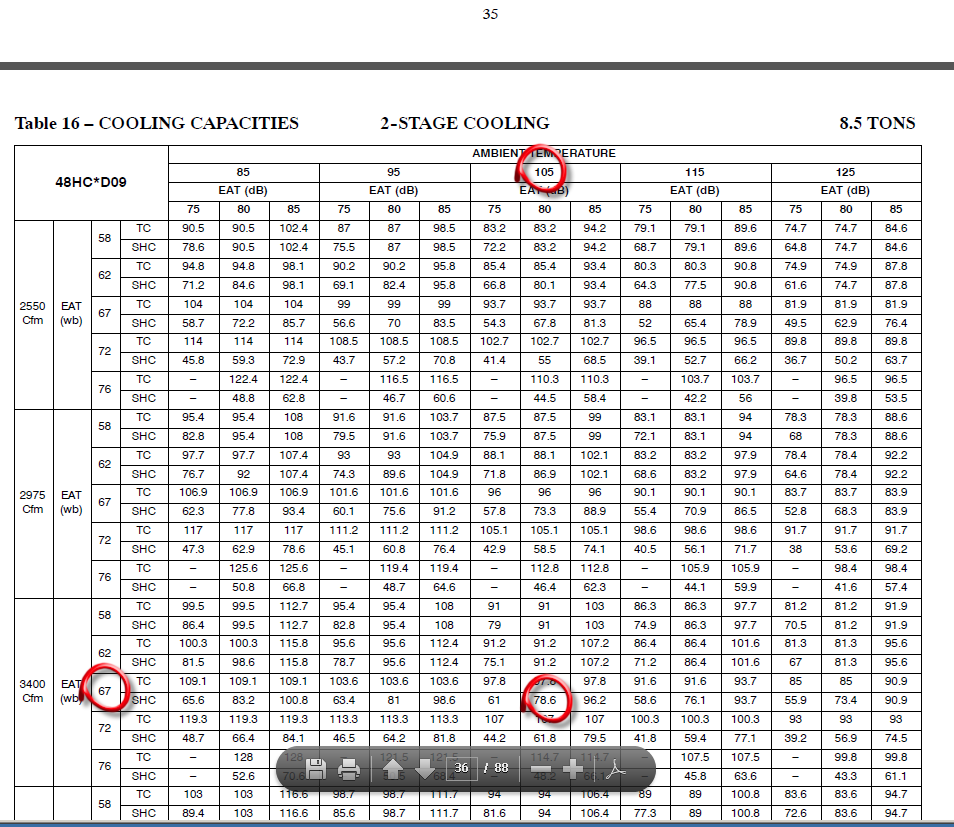 This is page 47 in the document…..TC=Total CoolingSHC= SensibleEAT=Entering Air TempEAT (wb) = Entering Air Temp wet bulbEAT (db) = Entering Air Temp dry bulbThe Ambient (dry bulb) temp is 100 (from EnergyPro report above)…..so we will use 105The wet bulb will be 67. Our Sensible load was 78,500……see the 78.6? Looks like a perfect match!Looks like our first RTU option is the Carrier 48HC*D09 8.5 Ton Unit. The 9.3 ton was a ballpark number….this unit is pretty efficient……got us down to 8.5 tons.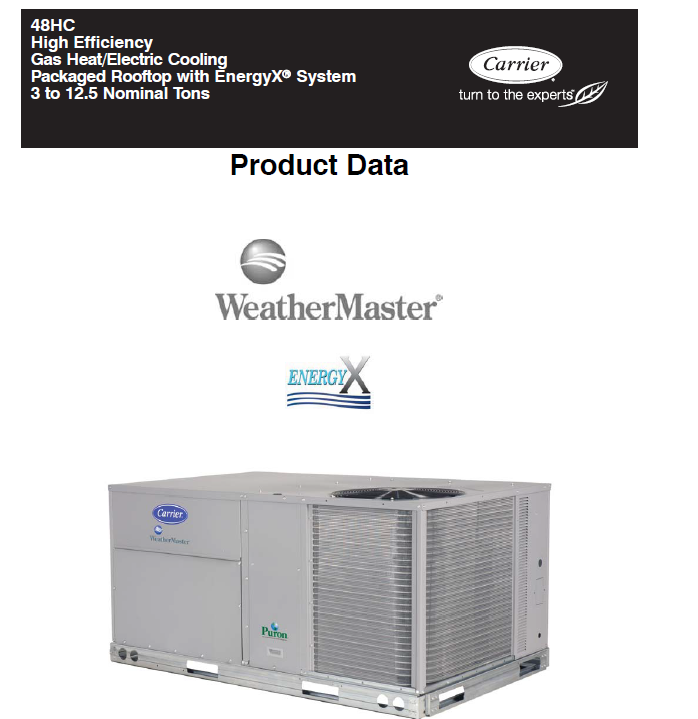 Revit fileHere is the site that has the Revit family:http://www.commercial.carrier.com/commercial/hvac/general/0,3055,CLI1_DIV12_ETI13197,00.htmlBefore we place the family, we will set the Plan view so we can see it:Floor plan Mech 1..Underlay: RoofUnderlay Orientation: Plan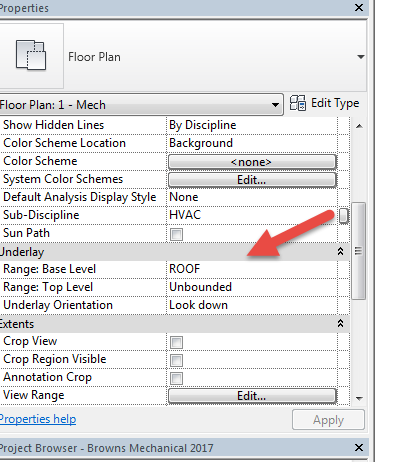 Load the family:Systems…..Mech Equip….Load FamilyX:/Labs/Brown/Readonly/ArchDesign 2A-2B 2014/MEP Families/Carrier unit you downloadedLevel: RoofOffset: 2’2” (there will be a platform it sits on) Roof 12”+ 14”Platform=26” (2’2”)Place it per sketch.Save as: STORE_MECHANICAL_2017.rvtCreate 2 sections as shown: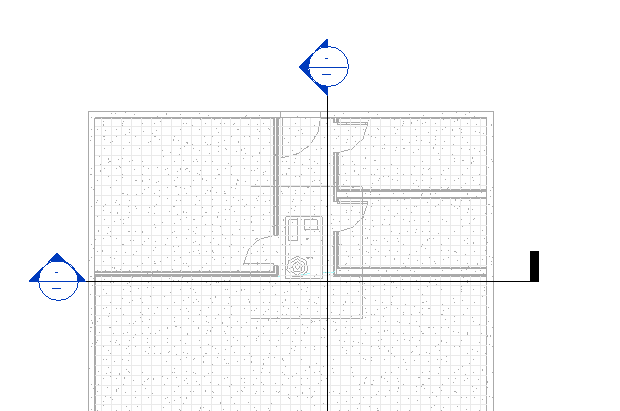 Display: WireframeDisplay: Fine (so we can see the complete objects)Set Scale to ¼”=1’0”In Vertical Section, pick RTUSet Display to Fine. Turn off lineweights. HLSet Scale to ¼”=1’0”See Supply  “OUT” w + sign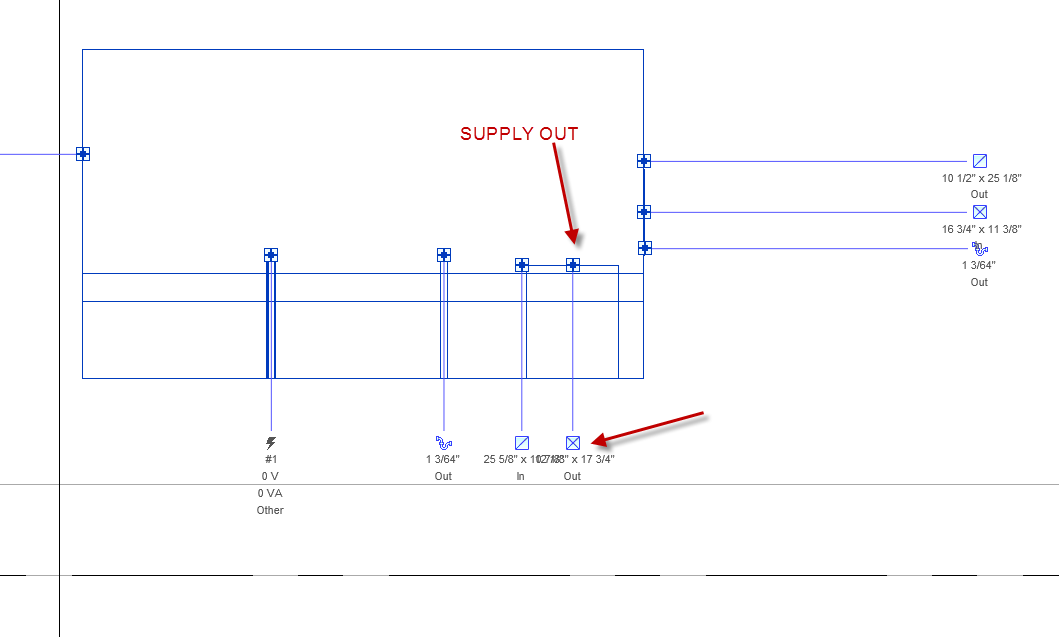 RC…Draw DuctW: 20”    H: 21” (we’ll discuss how we got this size in a bit…)Draw the duct down, into the space between ceiling and roofMake a left turn and head toward storefront (see sketch)We’ll call that “Main Duct Run”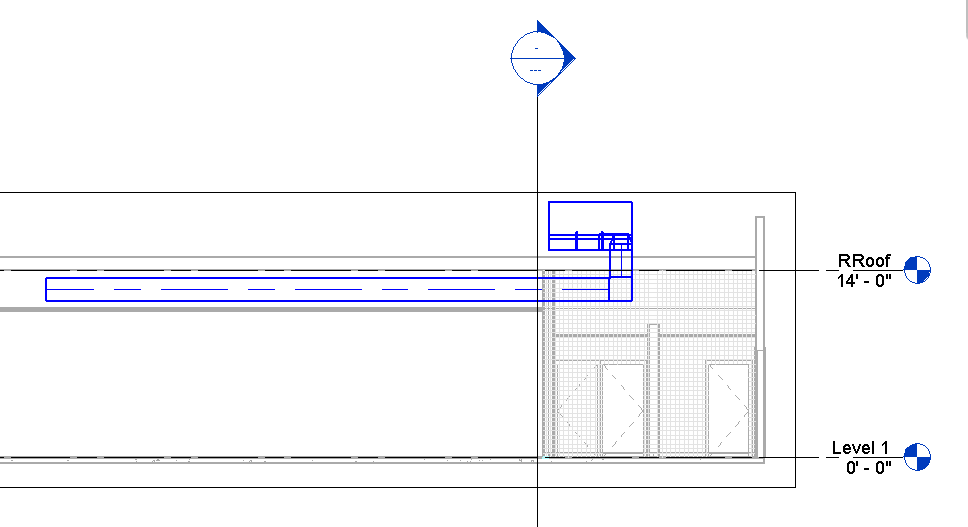 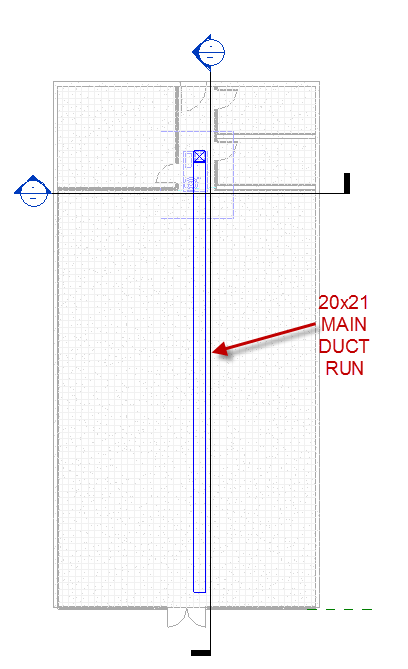 Adding Supply Air TerminalsCeiling plan Mech Level 1SystemsAir TerminalsOffset: 11’ (our ceiling height)See sketch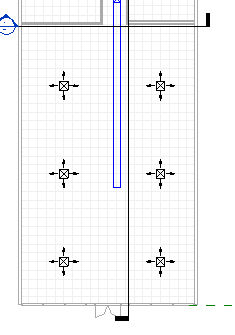 Place 6 supply air terminals in STOREShould look like above….We need 2743 CFM2743/6=457…so in theory we would have six 457 CFM supply diffusers…..but no so fast…We want more Supply Air toward the front of the STORE….where that glass storefront is. It will be hotter there than anywhere else in the store….. get it??We will assign the closest 2 to the glass to be 600 CFM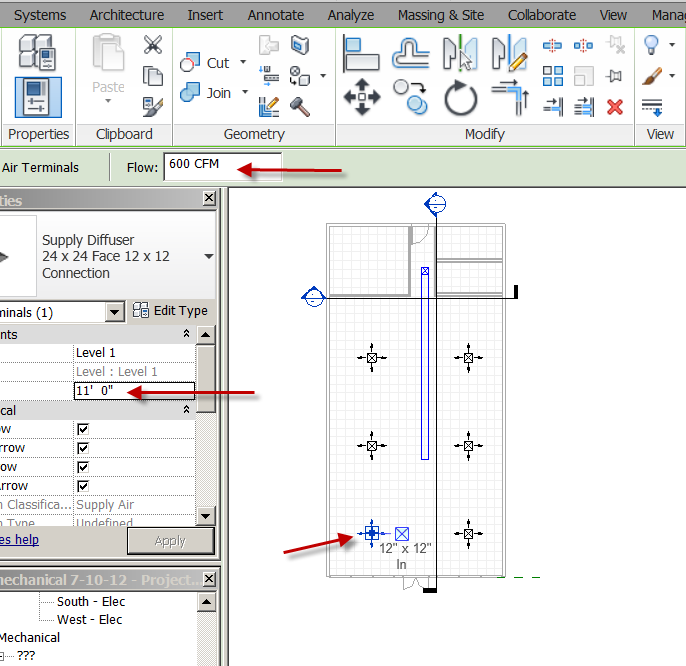 We will assign the middle 2 to the glass to be 400 CFMWe will assign the farthest 2 to the glass to be 375 CFMThat makes 1200+800+750=2750 CFMBOH Hall required 183, so we will do 200 CFMOffice required 201, so we will do 200 CFMPlace the supply diffusers in the BOH, Office, and Restrooms per sketch and assign CFMNote: The ceiling in the Restrooms are 9’0”. The Diffusers in there will offset 9’0”….not 11’.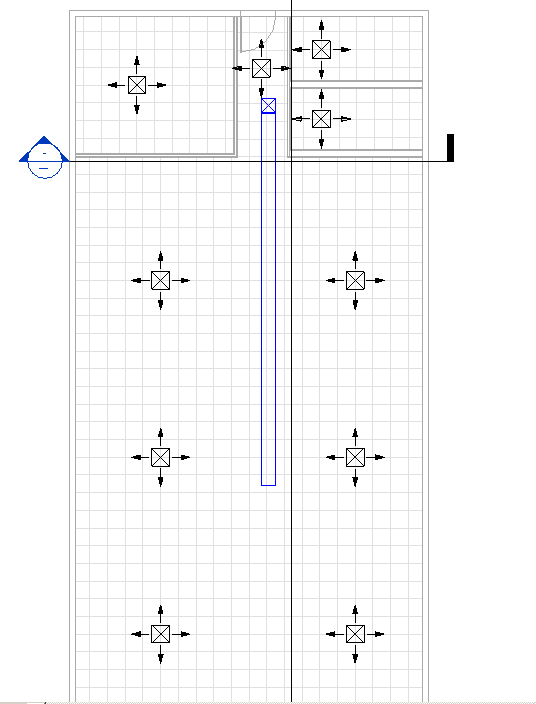 Setting up a “System”Pick all 10 supply diffusers (you can “select all instances in view”)DuctSupply AirMech Supply Air 2OKNow pick on a  Supply diffuser…TAB….see the “System”?Adding Return Air TerminalsSystemAir TerminalLoad FamilyMechanical…MEP…..Air Side Components….Air Terminals…Get 2:Return Grille Rect HostedReturn Grille w/ Trim Ceiling MountedOpenPlace Return Grille w/ Trim Ceiling Mounted 51X27 Face 48X24 Neck per sketch on ceiling near OFFICE/STORE wallPlace on FaceSet FLOW to 2750+200=2950 CFMSystemAir TerminalReturn Diffuser24X24 Face 12X12 Conn11’ OffsetPlace in OFFICE….. Set CFM to 200Adding Exhaust Air TerminalsPlace ExhaustSystemAir TerminalExhaust Grille24X24 Face 12X12 ConnOffset: 9’0”Place above toilets per sketchSet them at 100 CFM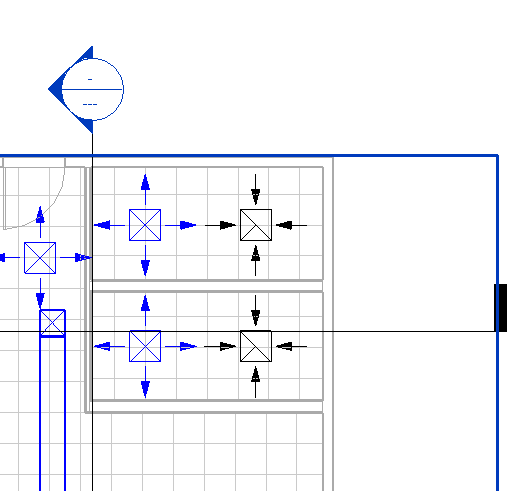 Since it has been decided to have Supply Air in the Restrooms….we have to do it right…. Important: Supply CFM must be LESS than Exhaust air (you want to suck out the poopy air). If supply air is greater, it would push the poopy air out into the BOH Hall….get it??Let’s assign 80 CFMSpacesLet’s make the 5 “Spaces”AnalyseSpacePlace in roomsNot working? Here’s why…Pick LinkEdit TypeCheck “Room Bounding”….OK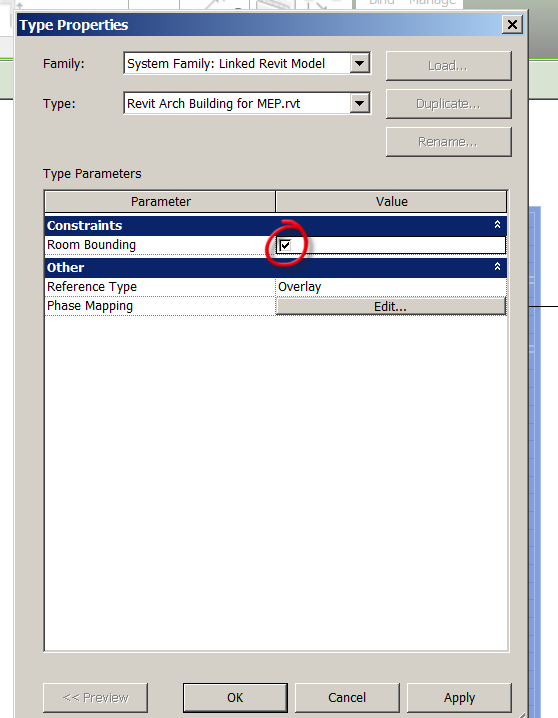 Now try…..good?Name them: STORE, BOH HALL, OFFICE/STORAGE, MEN’S, WOMEN’S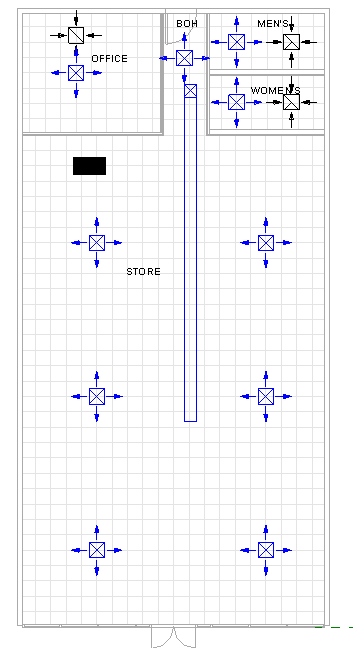 Save as: Store_Mechanical_2017.rvtDuct SizingDucts are sized by the air flow going through them (in CFM).There are 2 ways to easily find the size of your ducts.DuctulatorThe first is a “Ductulator”. It is a hand-held rotating calculator that allows you to dial in your information and get a result.Let’s try it!Our air flow coming out of the RTU will be about 3150 CFM. Friction loss will be .08/100ft of duct (that’s what Design West Engineering uses…)Match the .08 with the 3150 CFM (the light blue area)The result:Looks like about 22.5 diameter duct (see black area)Looks like about 22X20 rectangular (see green area). Note: the more square the better..but sometimes duct has to be more rectangular to fit in tight spaces)Looks like velocity is about 1100 FPM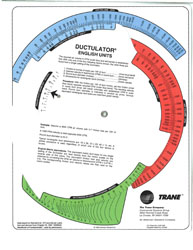 Duct Sizing SoftwareThe second way is McQuay Ductsizing Software (it’s a free download)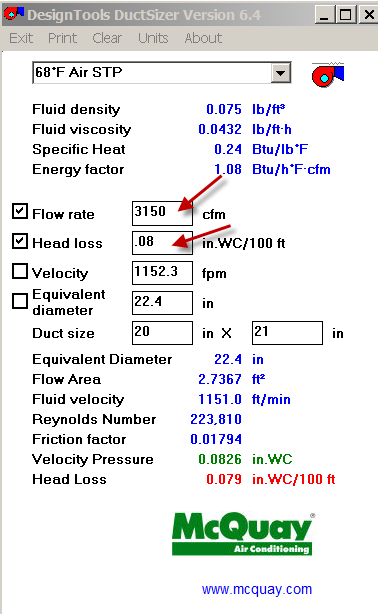 Enter 3150 for Flow RateEnter .08 for heat lossNote 22.4 for diameter comes up automatically!Now enter 20 for one of the duct sizes….see 21 in automatically? See 1151 FPM for velocity (a little more exact)Different tools, same result!You will use one/both of these tools to calculate how big your duct needs to be to meet the needs of the diffusers.Duct ShapesNote: Round duct is more efficient than rectangular duct. Note: Bends in duct decrease efficiencyNote: You want larger CFM toward end of circuit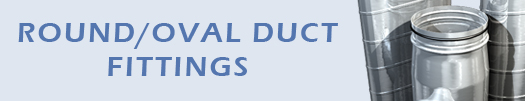 
Round Duct is the most efficient and economical means of conveying air. When you cannot use round duct because ceiling space is limited or interference from other obstructions, use flat oval duct, which is nearly as efficient.Round and oval duct have lower initial installed costs than rectangular duct. Their shape results in lower pressure drops, thereby requiring less fan horsepower to move the air and, consequently, smaller equipment. The shape also has less surface area and requires less insulation when externally wrapped. Spiral round and oval duct is available in longer lengths than rectangular duct, thereby eliminating costly field joints. Spiral lock-seams add rigidity; therefore spiral duct can be fabricated using lighter gauges than longitudinal seam duct.Operating costs are also lower. The smaller surface areas of round and oval allow less heat loss or gain and are therefore more energy efficient. Also, seams and joints are more tightly sealed resulting in less leakage and wasted energy.The acoustic performance of round and oval duct is superior because their curved surfaces allow less breakout noise.These ducts not only perform better, they also look better. Many architects and designers are using the aesthetically pleasing shapes of round and oval as unique and integral elements in their designs.Finally, round and oval duct can help promote healthier indoor environments. Less surface area, no corners and better airflow reduce the chance of dirt and grime accumulating inside the duct and becoming a breeding ground for bacterial growth.We will start with rectangular duct…then swap out for round duct later…..Return Air1-MechPick RTUSee Return Out?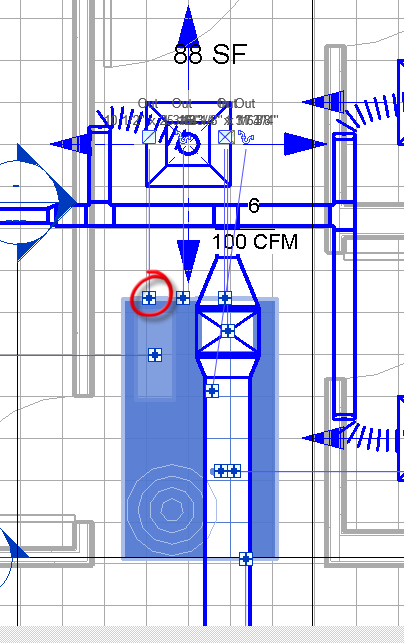 Go to the right side section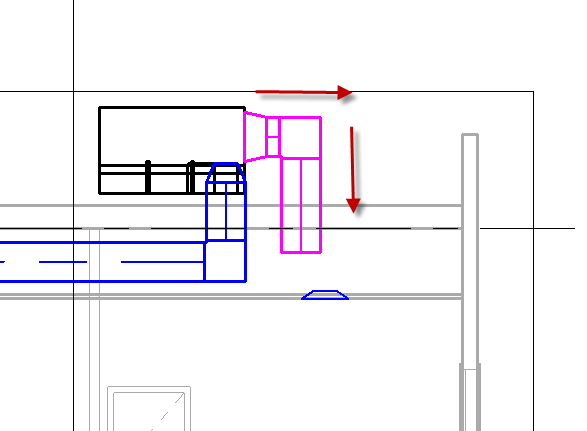 RC on the + signDraw Duct as shown…getting it into the proper space.Our duct is going to 2950 CFM (total from Store and Office)Make it: W=20”  H=20”Create a section to look at the back of the RTU…and see the end of the duct….Set Display to Fine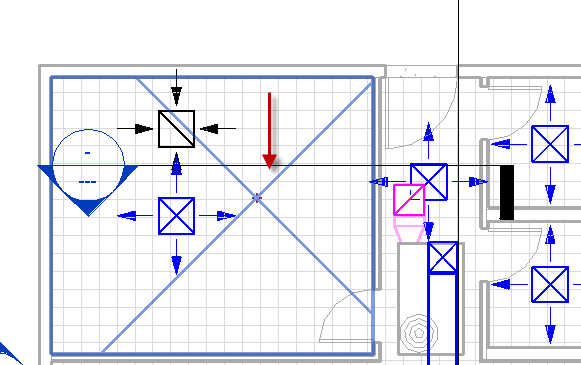 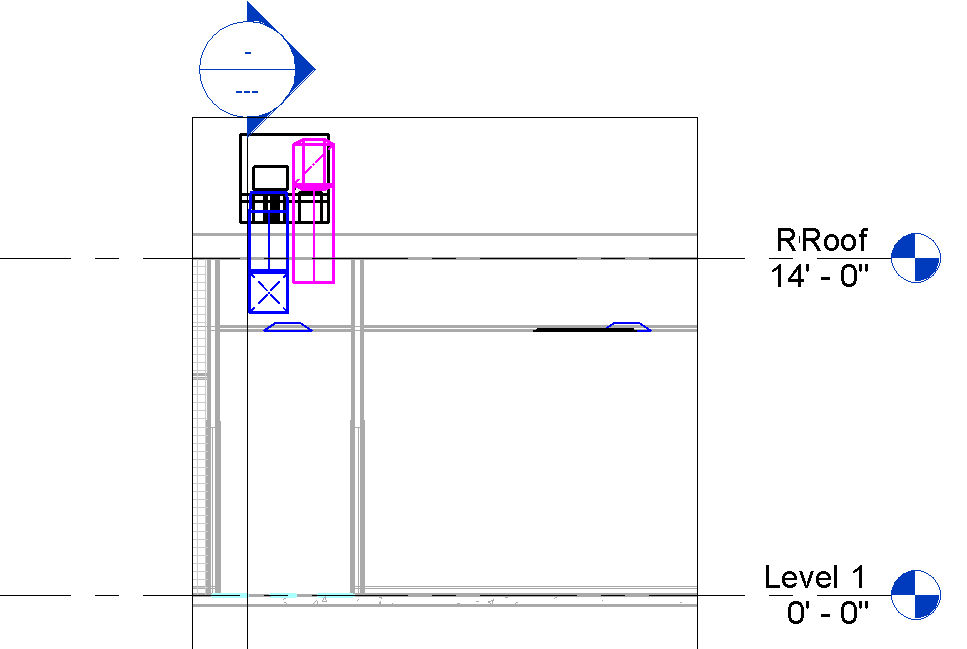 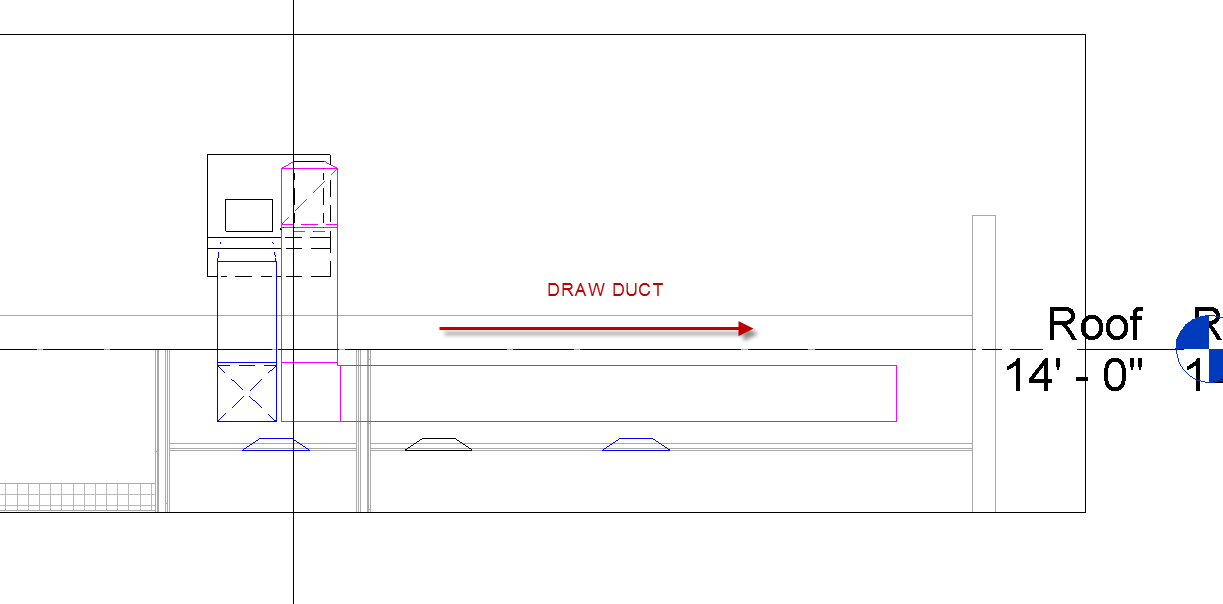 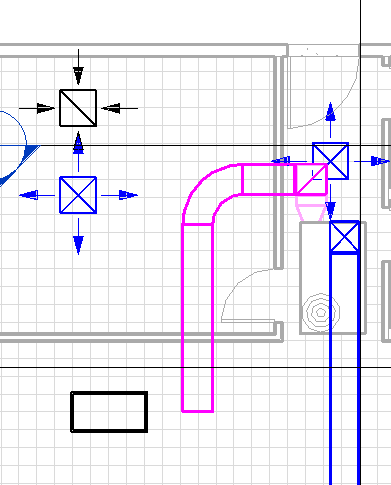 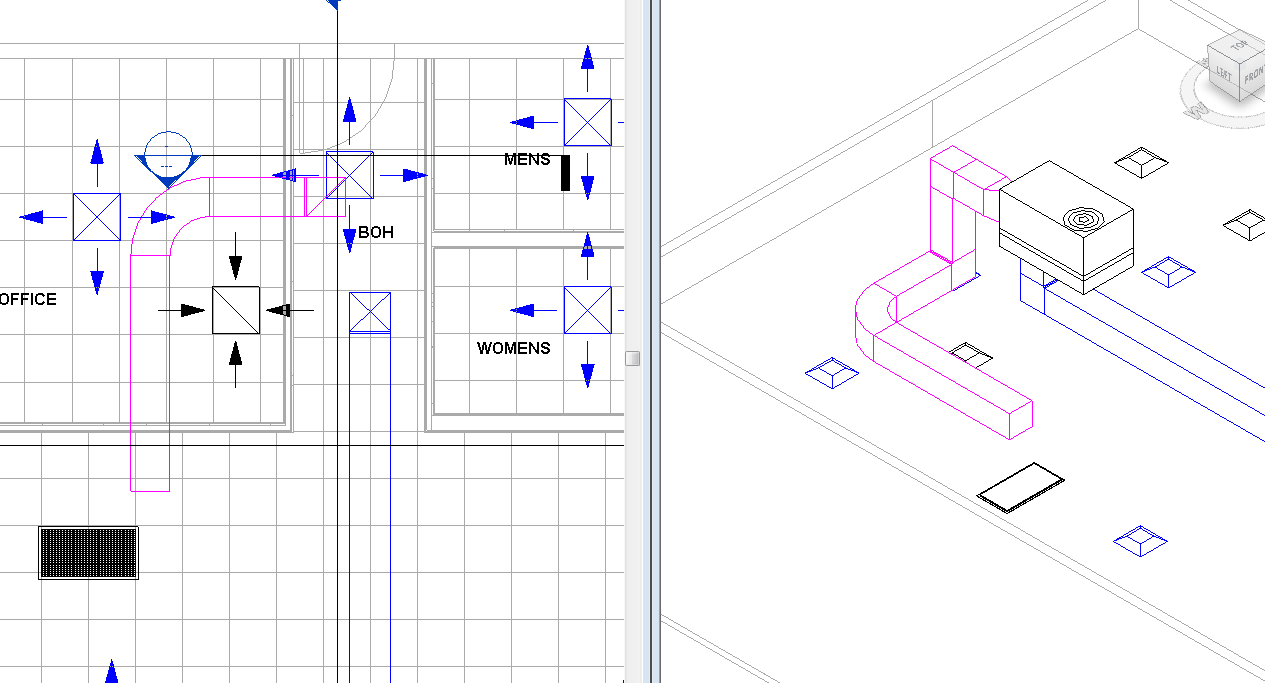 You will need to use Flex Duct to attach to the big Return Diffuser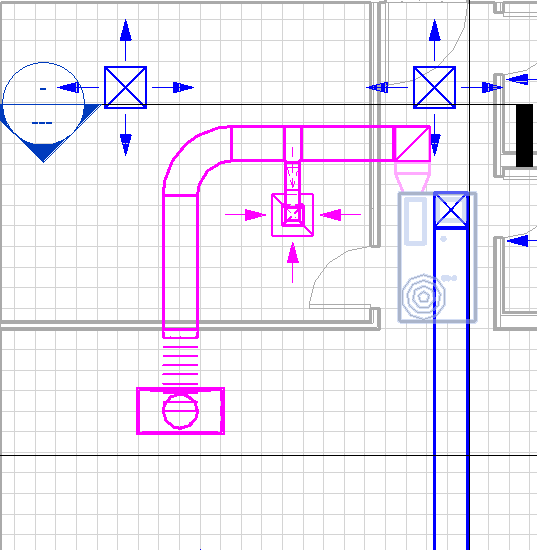 We need to continue the duct to the 200 CFM Return in the Office. We need a connector on that L turn…Rect Elbow 1.5WSelect Rectangular Duct Fitting…create similiar8”X7” (Start at the 200 Return Diffuser and work toward the 20x20 duct. See in 3D!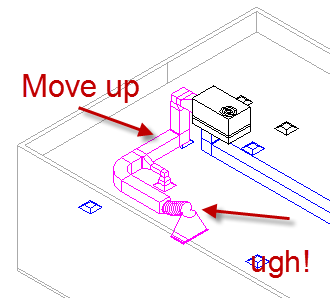 The problem is that our Return Grill is just too big at 51X27 to allow the transition to happen. Let’s change it to a 27X27 Grille…get rid of the Flex Duct…and just drag the 20X20 duct over the Return Diffuser.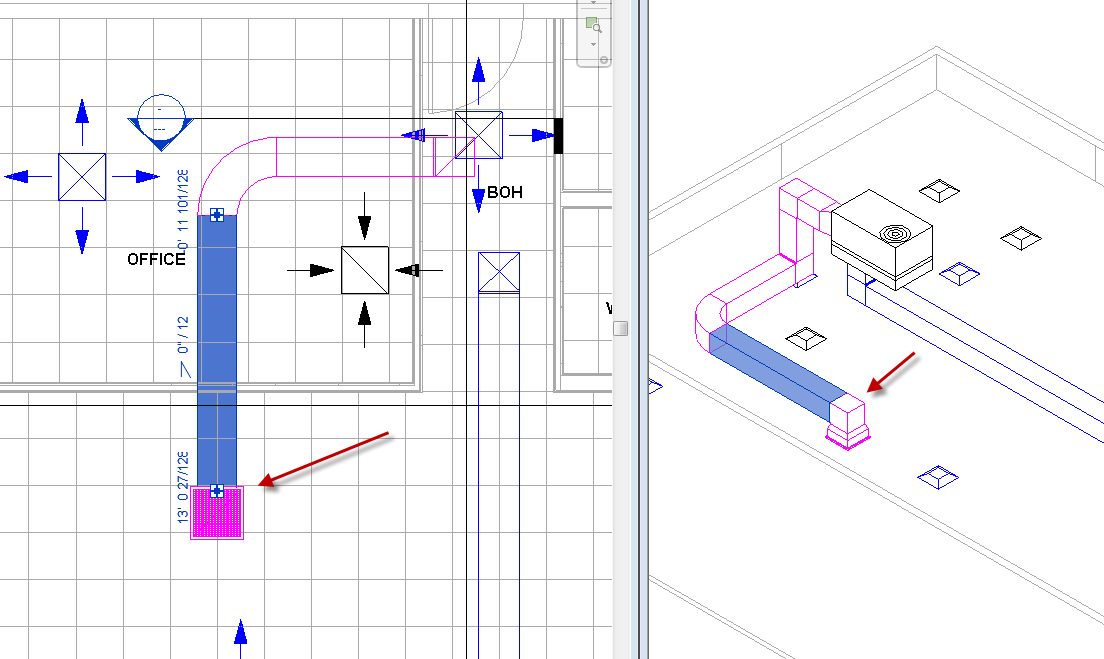 Supply Duct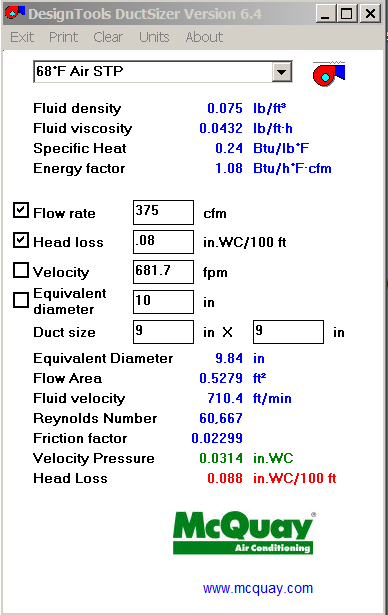 So we will use 9X9 rect duct…with Flex Duct connecting the Return Diffuser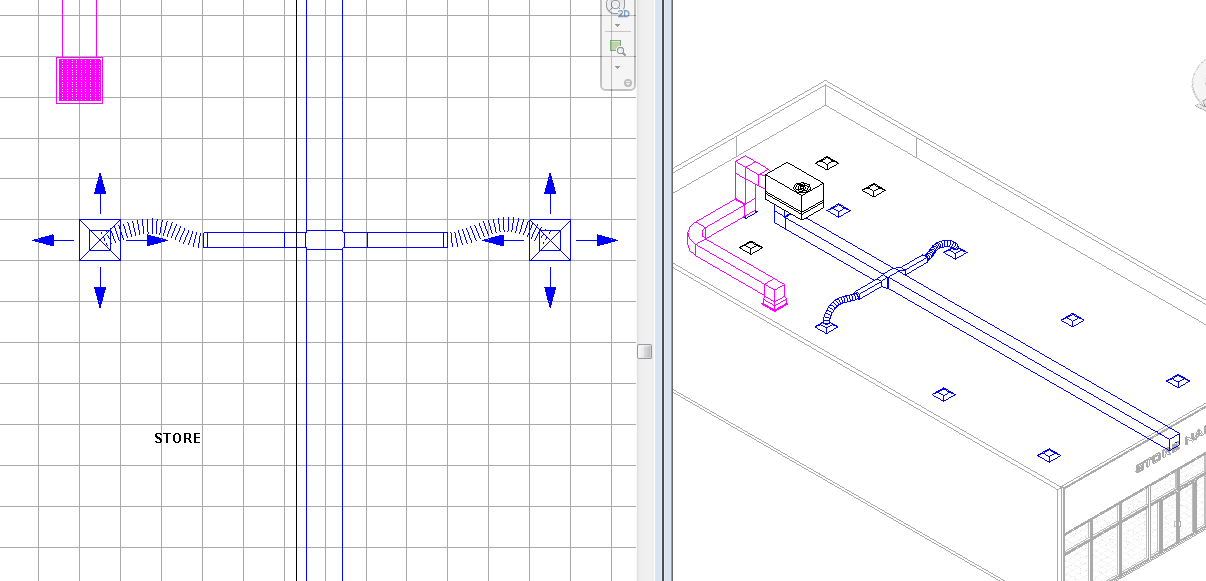 Continue per sketch….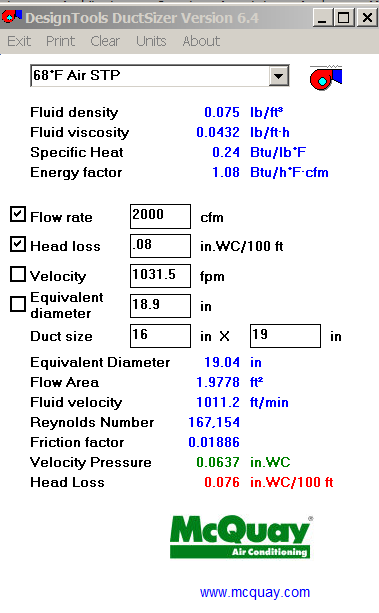 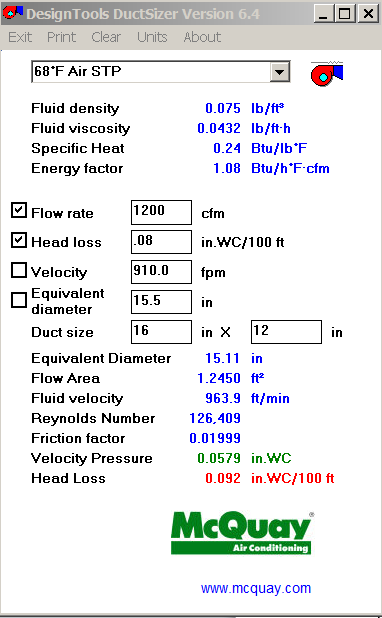 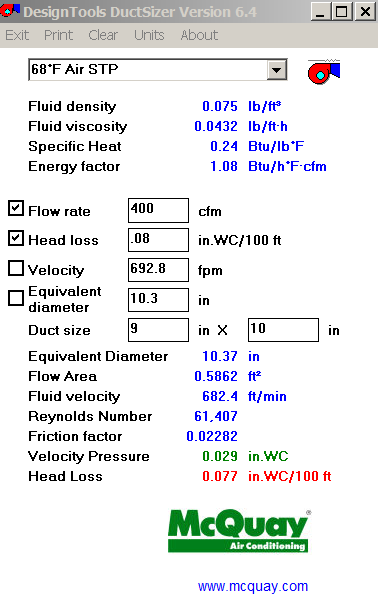 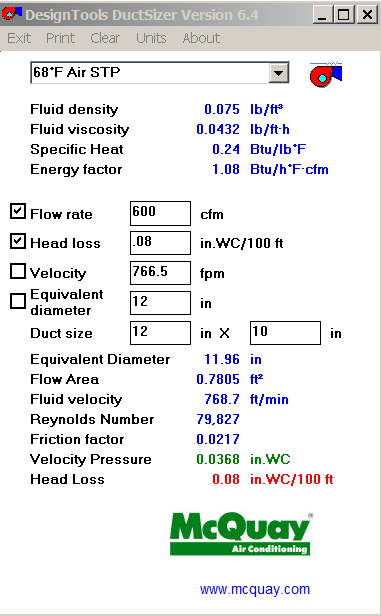 The system will look as follows: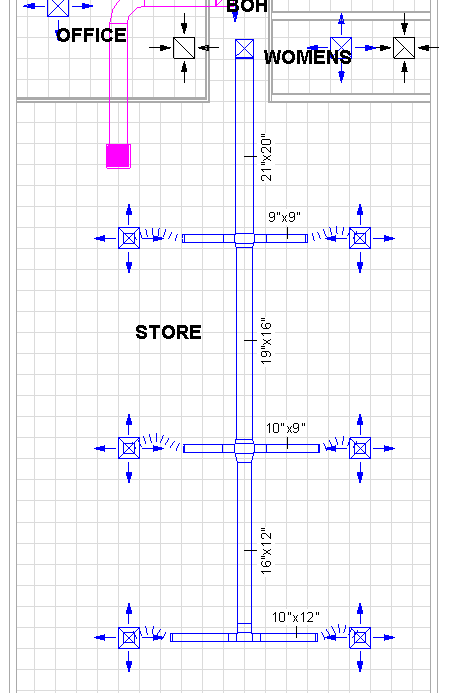 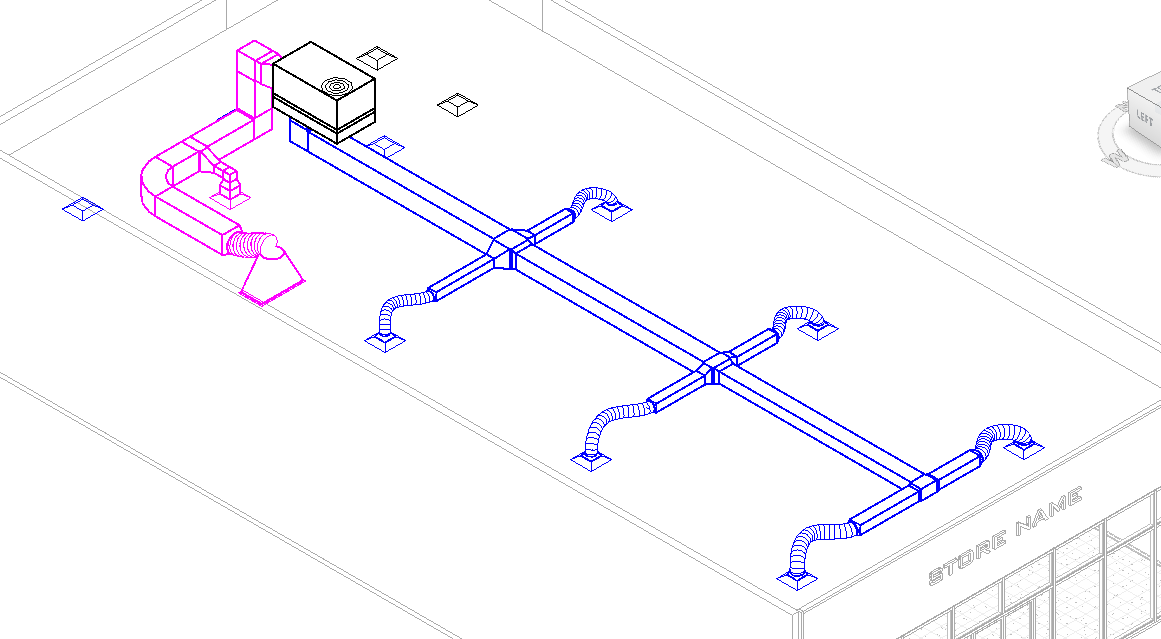 Now for the Bathrooms, BOH, and Office…. 200+200+80+80=560 to start.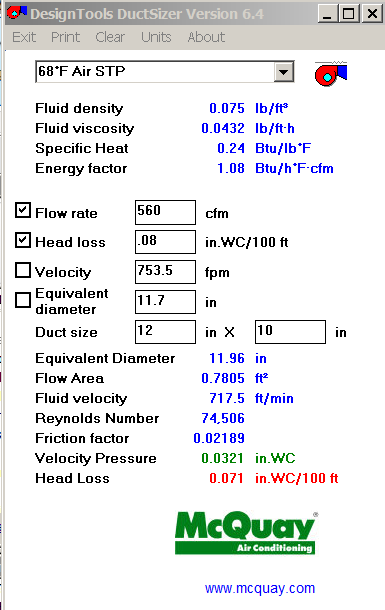 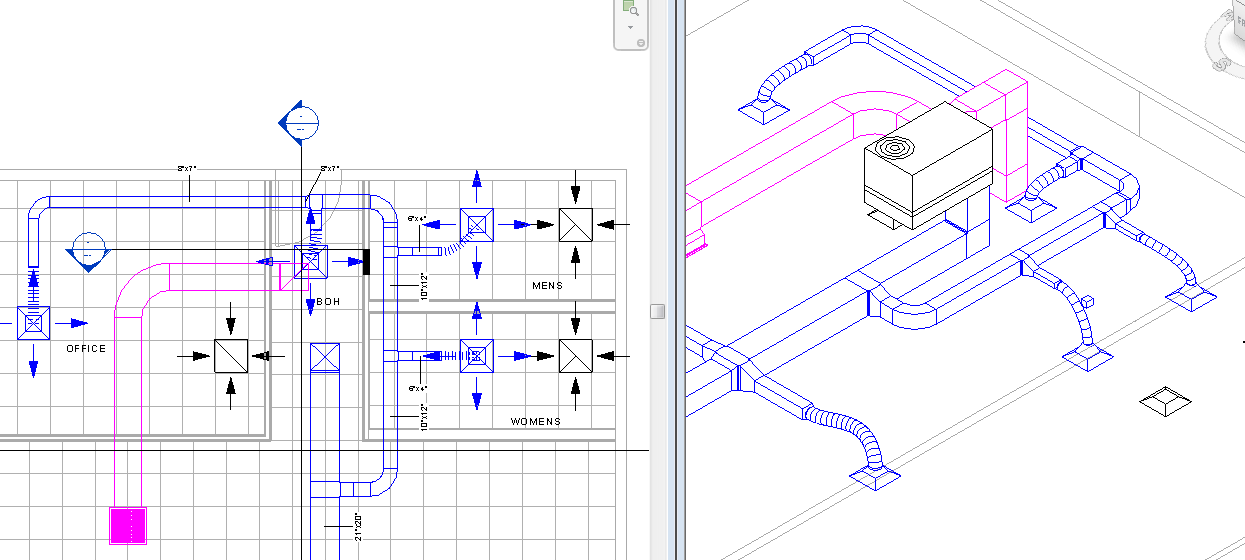 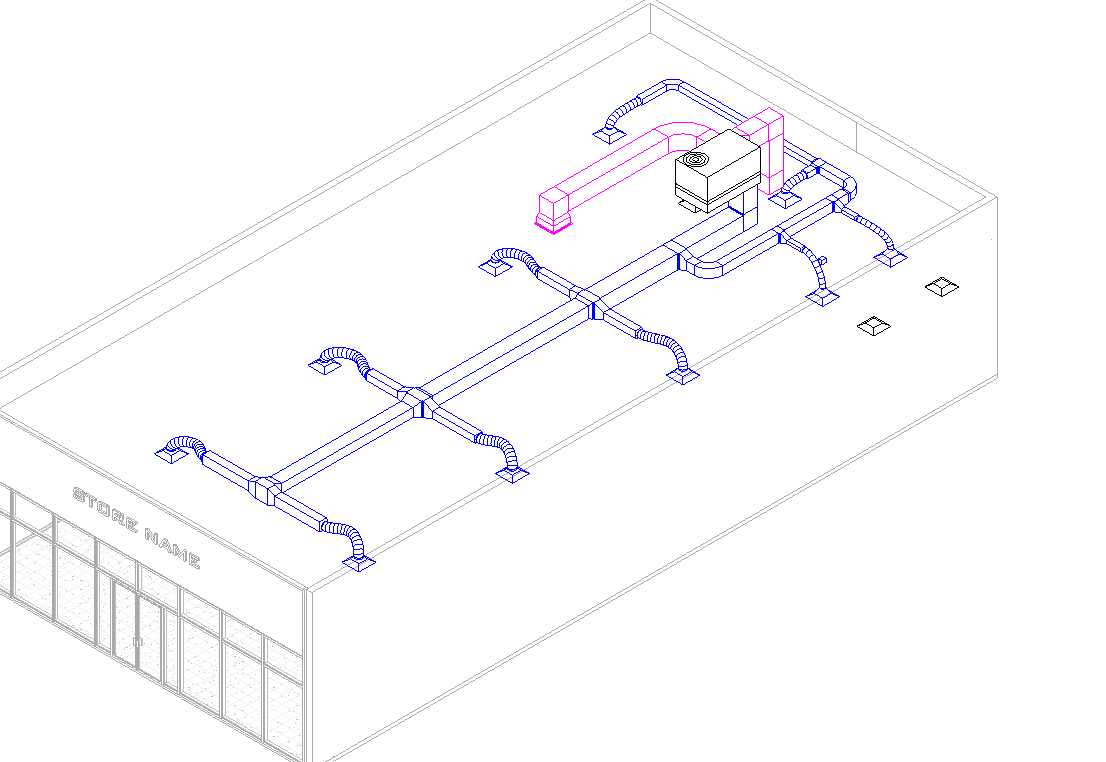 REVISION!The mechanical engineer has called for a change in your design. See sketch.The building will have linear supply diffusers at the storefront glass to more effectively cool the glass Storefront area. The mechanical engineer is calling for a return diffuser near the Storefront to take the hot air out before it reaches the inner part of the store.The client does not want to pay for AC in the bathroom. The bathroom door will be “undercut” and the air will be drawn into the bathroom from the BOH area as the Exhaust fan is turned on. The Exhaust fan will be on an Occupancy Sensor, controlled when the (occupancy controlled) light goes on.The mechanical engineer is calling for 2 RTU Units. This will cost less, allow for smaller duct sizes (less BTU’s means smaller ducts), and make rooftop installation easier with smaller units (lighter on roof, smaller footprint).So you will have a RTU @4.5 tons controlling the Storefront area and a 4 ton RTU controlling the back Store area, Office, and BOH. The 8.5 tons split up……Find 2 RTU’s that meet the requirements of the building.Replace the 8.5 Ton RTU with the 4 Ton Unit you foundAdd the 4.5 Ton Unit near the front, per sketch.Layout supply diffusers per sketchCreate proper duct design to connect the Supply diffusersCreate proper duct design to connect the Return diffusers Watch out for collisions with Lighting and other ductwork!Save as FirstLastMechrevision.rvt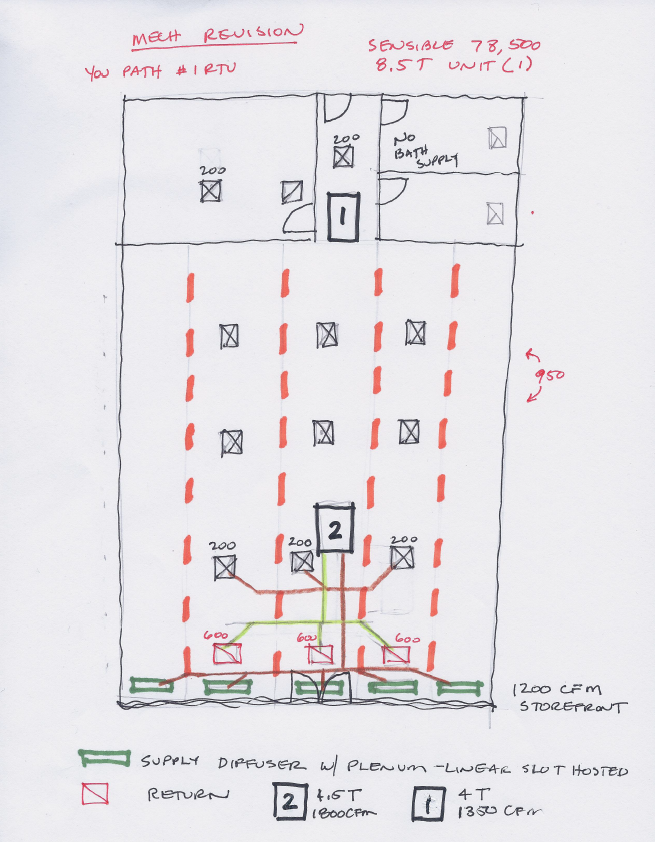 